§9083.  FeesApplication and license fees for manufactured housing communities are set under section 9021, subsection 2‑A, including applications for manufactured housing community expansion and license renewal.  Fees are also set under section 9021, subsection 2‑A for manufactured housing community inspections; for the cost of reviewing engineering and site plans; for costs incurred in evaluating an applicant’s eligibility for licensure as a manufactured housing community; and for costs incurred in evaluating a licensee’s ongoing compliance with the requirements of this subchapter and the rules of the board.  Failure to pay costs billed to an applicant or licensee within 90 days of the billing date constitutes grounds for license revocation, unless an extension for an additional period not to exceed 90 days is granted in writing by the board.  [PL 2017, c. 210, Pt. B, §30 (AMD).]SECTION HISTORYPL 1983, c. 553, §17 (NEW). PL 1985, c. 389, §7 (RPR). PL 1985, c. 600, §2 (AMD). PL 1991, c. 714, §5 (AMD). PL 2007, c. 402, Pt. D, §13 (RPR). PL 2017, c. 210, Pt. B, §30 (AMD). The State of Maine claims a copyright in its codified statutes. If you intend to republish this material, we require that you include the following disclaimer in your publication:All copyrights and other rights to statutory text are reserved by the State of Maine. The text included in this publication reflects changes made through the First Regular and First Special Session of the 131st Maine Legislature and is current through November 1, 2023
                    . The text is subject to change without notice. It is a version that has not been officially certified by the Secretary of State. Refer to the Maine Revised Statutes Annotated and supplements for certified text.
                The Office of the Revisor of Statutes also requests that you send us one copy of any statutory publication you may produce. Our goal is not to restrict publishing activity, but to keep track of who is publishing what, to identify any needless duplication and to preserve the State's copyright rights.PLEASE NOTE: The Revisor's Office cannot perform research for or provide legal advice or interpretation of Maine law to the public. If you need legal assistance, please contact a qualified attorney.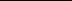 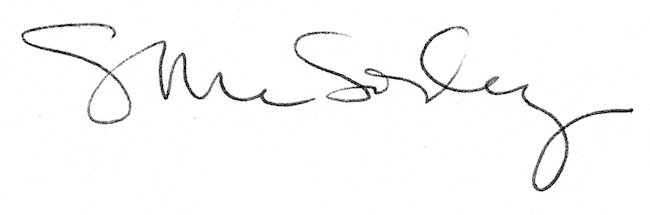 